SOMMARIOSOMMARIO	1COMUNICAZIONI DELLA L.N.D.	1COMUNICAZIONI DEL COMITATO REGIONALE	1Modifiche al programma gare del 07/10/2020	1COPPA ITALIA ECCELLENZA	2MUNICAZIONI DELLA F.I.G.C.COMUNICAZIONI DELLA L.N.D.COMUNICAZIONI DEL COMITATO REGIONALEPRESENZA DEL PUBBLICO NEGLI IMPIANTI SPORTIVISI ricorda che al momento (fino a tutto il 7 ottobre 2020) la partecipazione del pubblico NON è consentita, su tutto il territorio nazionale, alle partite delle competizioni ufficiali riconosciute di interesse nazionale e regionale dalla Federazione. Modifiche al programma gare del 07/10/2020COPPA ITALIA ECCELLENZALa gara BIAGIO NAZZARO/FABRIANO CERRETO è avrà inizio alle ore 19,00Visti gli accordi societari la gara ATLETICO GALLO COLBORDOLO/LMV URBINO CALCIO viene disputata sul campo sportivo “Varea” di Urbino” con inizio alle ore 20,30La gara CALCIO ATLETICO ASCOLI/PORTO D ASCOLI S.R.L. avrà inizio alle ore 20,30.PROGRAMMA GARECOPPA ITALIA ECCELLENZAGIRONE A - 1 GiornataPubblicato in Ancona ed affisso all’albo del C.R. M. il 02/10/2020.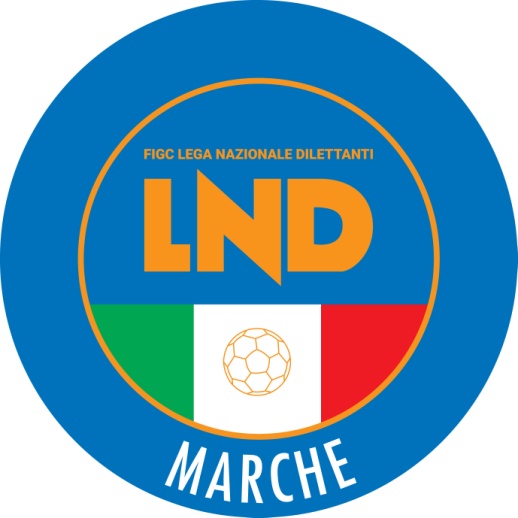 Federazione Italiana Giuoco CalcioLega Nazionale DilettantiCOMITATO REGIONALE MARCHEVia Schiavoni, snc - 60131 ANCONACENTRALINO: 071 285601 - FAX: 071 28560403sito internet: www.figcmarche.ite-mail: crlnd.marche01@figc.itpec: marche@pec.figcmarche.itStagione Sportiva 2020/2021Comunicato Ufficiale N° 33 (Coppe) del 02/10/2020Stagione Sportiva 2020/2021Comunicato Ufficiale N° 33 (Coppe) del 02/10/2020Squadra 1Squadra 2A/RData/OraImpiantoLocalita' ImpiantoIndirizzo ImpiantoATLETICO GALLO COLBORDOLOLMV URBINO CALCIOA07/10/2020 20:30504 COMUNALE “VAREA”URBINOVIA PABLO NERUDABIAGIO NAZZAROFABRIANO CERRETOA07/10/2020 19:0029 COMUNALECHIARAVALLEVIA PUCCINI 29CALCIO ATLETICO ASCOLIPORTO D ASCOLI S.R.L.A07/10/2020 20:306057 CAMPO COMUNALE MONTEROCCOASCOLI PICENOVIA FAIANOMARINA CALCIOFORSEMPRONESE 1949 SD.ARLA07/10/2020 15:3062 COMUNALE "LE FORNACI" MARINAMONTEMARCIANOVIA DELEDDA FRAZ. MARINASANGIUSTESE M.G.GROTTAMMARE C. 1899 ARLA07/10/2020 15:30187 STADIO COMUNALE "LA CROCE"MONTEGRANAROVIA LA CROCEVALDICHIENTI PONTEANCONITANA A.S.D.A07/10/2020 15:30314 COMUNALE VILLA SAN FILIPPOMONTE SAN GIUSTOVIA MAGELLANO - V.S. FILIPPO  Il Segretario(Angelo Castellana)Il Presidente(Paolo Cellini)